Р Е Ш Е Н И Е №32СОВЕТА НАРОДНЫХ ДЕПУТАТОВ МУНИЦИПАЛЬНОГО ОБРАЗОВАНИЯ «ВОЧЕПШИЙСКОЕ СЕЛЬСКОЕ  ПОСЕЛЕНИЕ»24.01.2022 г.                                                                                     а.ВочепшийО даче согласия на передачу осуществления части полномочий администрацией муниципального образования «Вочепшийское  сельское поселение» администрации муниципального образования «Теучежский район»На основании письма главы администрации муниципального образования «Вочепшийское сельское поселение» направленного в Совет народных депутатов № 05-02-01/1 от 20.01.2020г., руководствуясь требованиями Федерального закона от 06.10.2003г. №131-ФЗ «Об общих принципах организации местного самоуправления в Российской Федерации», Уставом муниципального образования «Вочепшийское сельское поселение», Совет народных депутатов муниципального образования «Вочепшийское сельское поселение»РЕШИЛ:Дать согласие на передачу осуществления части полномочий администрацией муниципального образования «Вочепшийское сельское поселение» администрации муниципального образования «Теучежский район» (согласно приложению). Дать согласие на утверждение Соглашения между администрацией муниципального образования «Вочепшийское сельское поселение» и администрацией муниципального образования «Теучежский район» о передаче осуществления части полномочийПоручить главе муниципального образования «Вочепшийское сельское поселение» Тхазфеш Аслану Волгеевичу обратиться в МО «Теучежский район» по поводу заключения Соглашения.Настоящее решение вступает в силу с момента его подписания.Председатель Совета народных депутатовМО «Вочепшийское  сельское поселение»                                                         Кушу Р.Р.Глава   МО « Вочепшийскоесельское поселение»                                                                                             А.В. Тхазфеш                                                                                                                                                               Приложение к решению СНД МО                                                                                      «Вочепшийское сельское поселение»                                                                              № 32   от 24.01.2022г.Перечень части полномочий, передаваемых администрацией муниципального образования «Вочепшийское сельское поселение» администрации муниципального образования «Теучежский район»- Проведение закупок товаров, работ, услуг для обеспечения, нужд муниципального образования «Вочепшийское сельское поселение» в соответствии с ФЗ № 44-ФЗ от 05.04.2013г. «О контрактной системе в сфере закупок товаров, услуг для обеспечения государственных и муниципальных нужд.МУНИЦИПАЛЬНЭ ГЪЭПСЫГЬЭ ХЪУГЪЭ «ОЧЭПЩЫЕ КЪОДЖЭ ПОСЕЛЕНИЙ» НАРОДНЭ ДЕПУТАТМЭ ЯСОВЕТ»385274  къ. Очэпщый, ур.Лениныр, 47факс/тел.9-76-16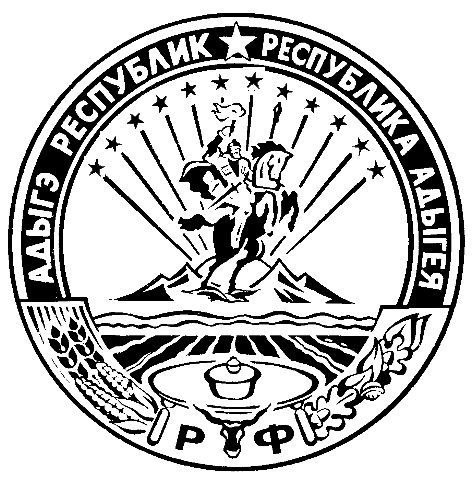 СОВЕТ НАРОДНЫХ ДЕПУТАТОВ МУНИЦИПАЛЬНОГО ОБРАЗОВАНИЯ «ВОЧЕПШИЙСКОЕ СЕЛЬСКОЕ ПОСЕЛЕНИЕ»385274. Вочепший,ул.Ленина,47факс/тел.9-76-16